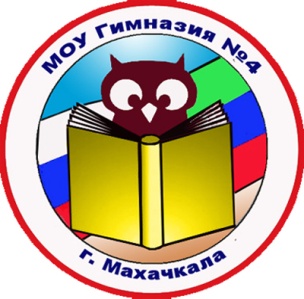 Плансамообразования учителя начальных классов МОУ гимназии №4 Сулеймановой Ирины Михайловнына 2012 – 2013 учебный годТема работы МО: « Формирование общеучебных умений и навыков в адаптивной системе обучения».Тема  работы учителя:   «Формирование самооценки младшего школьника»Год работы над темой: первыйЦель: повышение уровня качественной успеваемости учащихся, направленное на становление сознания и личности ученика в целом.Задачи: - создание условий для успешного учения (ситуации успеха);- активизация познавательной деятельности и интереса к предметам;- формирование умения ставить цель и находить пути, средства к её достижению; - формирование умения контроля и самоконтроля, оценки и самооценки;- приобщать к поисковой и творческой деятельности;- создание атмосферы эмоционального комфорта на уроке;СОГЛАСОВАНОна заседании ШМОучителей начальных классовПротокол от №УТВЕРЖДАЮДиректор_____________И.П.Пашук«___» ____________2012г.                                   Приказ от «__» ____2012г.       №___№Содержание работыИсточникисамообразованияСрок выполне-нияОжидаемый результатПрофессиональное направлениеПрофессиональное направлениеПрофессиональное направлениеПрофессиональное направлениеПрофессиональное направление1Изучить ФГОС второго поколения, уяснить их особенности.Методическая литература. Интернет.Периодические издания.В течение годаПовышение качества преподавания предметов.2Знакомство с новыми педагогическими технологиями.
Методическая литература. Интернет.В течение годаРазработка новых форм, приёмов обучения.3Повышать квалификацию на курсах для учителей начальных классов. Курсы повышения квалификации.ноябрьУдостоверение4Разработка рабочих программ по  предметамИнтернет. Методическая литератураСентябрьРабочие программы.	Психолого-педагогическое направление.	Психолого-педагогическое направление.	Психолого-педагогическое направление.	Психолого-педагогическое направление.	Психолого-педагогическое направление.1Совершенствование знаний в области классической современной психологии и педагогики.Научно-популярная литература. Интернет.В течение года.Повышение качества преподавания предметов.Методическое направление.Методическое направление.Методическое направление.Методическое направление.Методическое направление.1 Знакомство с новыми формами, методами и приёмами обучения.
Посещение уроков. Мастер-классы.Семинары.В течение года.Анализ и самоанализ уроков.2 Участие в работе школьного  МО учителей начальных классов. Участие в заседаниях:-организационное  -мониторинг качества образования, составление карты одарённости учащихся первого  класса -проблемы реализации нового стандарта начального общего образования  -современные требования к образовательной среде в начальной школе   -оценка сформированности УУД у обучающихся первых классов, контрольно-оценочная деятельность -итоговое  Заседания МОСентябрьОктябрьНоябрьЯнварьМартМайАктивное участие в работе школьного МО. Выступление.3Участие в работе городского МО учителей начальных классов.Заседания МОВ течение годаСлушание 4Участие в работе методического семинара «Организация образовательного пространства в 1-4 классах в условиях реализации ФГОС»Дистанционный методический вебсеминар (интернет)ДекабрьСлушание, внесение предложений6.участие в ШМО Утверждение рабочих программ на 2012/2013 учебный годЗаседание ШМО.МайВыступления7Участие в работе педсоветов: По плануПедагогические советы.По плануСлушание 8Организация работы с одарѐнными детьми и  участие на научно-практических конференциях, конкурсах творческих работ, олимпиадахВидео, аудио информация на различных носителяхВ течение годаУчастие в конкурсах, конференциях,олимпиадах.9Создание УМК к интегрированному курсу «Открытие мира».Интернет, научно-популярная литература.В течение годаМетодические рекомендации для учителей.10Участие в работе творческой группы по разработке рабочих программ для 1 класса, согласно ФГОСИнтернет, научно-популярная литература.В течение годаРабочие программы по предметам.13Участие в работе  Школы педагогического мастерстваПосещение уроков. Мастер-классы.МартШкольные конференции	Информационно-компьютерные технологии.	Информационно-компьютерные технологии.	Информационно-компьютерные технологии.	Информационно-компьютерные технологии.	Информационно-компьютерные технологии.1Изучение ИКТ и внедрение их в учебный процесс.
Интернет, мероприятия по обмену опытом.В течение годаУчастие в вебсеминарах2Сбор и анализ в Интернете информации по начальному обучению, педагогике и психологии.
ИнтернетВ течение годаСоздание каталога презентаций по предметам.Охрана здоровья.Охрана здоровья.Охрана здоровья.Охрана здоровья.Охрана здоровья.1Внедрение в образовательный процесс здоровьесберегающих технологий.
Методическая литература.В течение годаРазработка физкультминуток.2Вести здоровый образ жизни.В течение годаЭкскурсии, театры, выставки, музеи, концерты, путешествия.